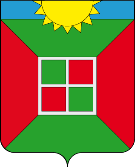 ГЛАВА ГОРОДСКОГО ПОСЕЛЕНИЯ смышлЯЕВКА муниципального района Волжскийсамарской области                                                        ПОСТАНОВЛЕНИЕ                                                   от 20.03.2020 г № 226Об утверждении Положения по организации и проведению работ по обеспечению безопасности персональных данных при их обработке в информационных системах персональных данных Администрации городского поселения Смышляевка муниципального района Волжский Самарской области   В соответствии с Федеральным законом от 27 июля 2006 г. № 152-ФЗ «О персональных данных», постановлением Правительства Российской Федерации от 15 сентября 2008 г. № 687 «Об утверждении Положения об особенностях обработки персональных данных, осуществляемой без использования средств автоматизации», постановлением Правительства Российской Федерации от 1 ноября 2012 г. № 1119 «Об утверждении требований к защите персональных данных при их обработке в информационных системах персональных данных», Уставом городского поселения Смышляевка муниципального района Волжский Самарской области,  ПОСТАНОВЛЯЮ:1.Утвердить «Положение по организации и проведению работ по обеспечению безопасности персональных данных при их обработке в информационных системах персональных данных Администрации городского поселения Смышляевка муниципального района Волжский Самарской области»2.Опубликовать настоящее Постановление в  газете « Мой поселок».3. Настоящее Постановление вступает в силу с момента его официального опубликования.4. Контроль за исполнением настоящего Постановления оставляю за собой.Глава администрации                                                          городского поселения Смышляевка                                                    В.М. БрызгаловДементьева9992482Положение по организации и проведению работ по обеспечению безопасности персональных данных при их обработке в информационных системах персональных данных Администрации городского поселения Смышляевка муниципального района Волжский Самарской областиОБЩИЕ ПОЛОЖЕНИЯ2.1. Настоящее Положение по организации и проведению работ по обеспечению безопасности персональных данных при их обработке в информационных системах персональных данных Администрации городского поселения Смышляевка муниципального района Волжский Самарской области (далее – Положение) разработано в соответствии с Федеральным законом от 27 июля 2006 г. № 149-ФЗ «Об информации, информационных технологиях и о защите информации», Федеральным законом от 27 июля 2006 г. № 152-ФЗ «О персональных данных», постановлениемПравительства Российской Федерации от 15 сентября 2008 г. № 687 «Об утверждении Положения об особенностях обработки персональных данных, осуществляемой без использования средств автоматизации», постановлением Правительства Российской Федерации от 1 ноября 2012 г. № 1119 «Об утверждении требований к защите персональных данных при их обработке в информационных системах персональных данных», постановления Правительства Российской Федерации от 21 марта 2012 г. № 211 «Об утверждении перечня мер, направленных на обеспечение выполнения обязанностей, предусмотренных Федеральным законом «О персональных данных» и принятыми в соответствии с ним нормативными правовыми актами, операторами, являющимися государственными или муниципальными органами», 2.2. Цель разработки настоящего Положения – установление порядка организации и проведения работ по обеспечению безопасности персональных данных (далее – ПДн) в информационных системах персональных данных (далее – ИСПДн) Администрации городского поселения Смышляевка муниципального района Волжский Самарской области на протяжении всего жизненного цикла ИСПДн.ТЕРМИНЫ И ОПРЕДЕЛЕНИЯ 3.1. В настоящем Положении используются следующие термины и их определения: Информационная система персональных данных – совокупность содержащихся в базах данных персональных данных и обеспечивающих их обработку информационных технологий и технических средств. Конфиденциальность персональных данных – обязательное для соблюдения оператором или иным получившим доступ к персональным данным лицом требование не допускать их распространение без согласия субъекта персональных данных или наличия иного законного основания, если иное не предусмотрено федеральным законом. Межсетевой экран – локальное (однокомпонентное) или функционально распределенное программное (программно-аппаратное) средство (комплекс), реализующее контроль за информацией, поступающей в информационную систему персональных данных и (или) выходящей из информационной системы. Несанкционированный доступ (несанкционированные действия) – доступ к информации или действия с информацией, нарушающие правила разграничения доступа с использованием штатных средств, предоставляемых информационными системами персональных данных. Обработка персональных данных – действия (операции) с персональными данными, включая сбор, запись, систематизацию, накопление, хранение, уточнение (обновление, изменение), извлечение, использование, передачу (распространение, предоставление, доступ), обезличивание, блокирование, удаление, уничтожение персональных данных. Оператор – государственный орган, муниципальный орган, юридическое или физическое лицо, самостоятельно или совместно с другими лицами организующие и (или) осуществляющие обработку персональных данных, а также определяющие цели обработки персональных данных, состав персональных данных, подлежащих обработке, действия (операции), совершаемые с персональными данными. Технические средства информационной системы персональных данных – средства вычислительной техники, информационно-вычислительные комплексы и сети, средства и системы передачи, приема и обработки ПДн (средства и системы звукозаписи, звукоусиления, звуковоспроизведения, переговорные и телевизионные устройства, средства изготовления, тиражирования документов и другие технические средства обработки речевой, графической, видео- и буквенно-цифровой информации), программные средства (операционные системы, системы управления базами данных и т.п.), средства защиты информации). Персональные данные – любая информация, относящаяся к прямо или косвенно определенному или определяемому физическому лицу (субъекту персональных данных). Пользователь информационной системы персональных данных – лицо, участвующее в функционировании информационной системы персональных данных или использующее результаты ее функционирования.Ресурс информационной системы – именованный элемент системного, прикладного или аппаратного обеспечения функционирования информационной системы. Средства вычислительной техники – совокупность программных и технических элементов систем обработки данных, способных функционировать самостоятельно или в составе других систем. Угрозы безопасности персональных данных – совокупность условий и факторов, создающих опасность несанкционированного, в том числе случайного, доступа к персональным данным, результатом которого может стать уничтожение, изменение, блокирование, копирование, распространение персональных данных, а также иных несанкционированных действий при их обработке в информационной системе персональных данных. Уничтожение персональных данных – действия, в результате которых становится невозможным восстановить содержание персональных данных в информационной системе персональных данных и (или) в результате которых уничтожаются материальные носители персональных данных. Уровень защищенности персональных данных – комплексный показатель, характеризующий требования, исполнение которых обеспечивает нейтрализацию определенных угроз безопасности персональных данных при их обработке в информационных системах персональных данных. Утечка (защищаемой) информации по техническим каналам – неконтролируемое распространение информации от носителя защищаемой информации через физическую среду до технического средства, осуществляющего перехват информации. Целостность информации – способность средства вычислительной техники или информационной системы обеспечивать неизменность информации в условиях случайного и/или преднамеренного искажения (разрушения).ПОРЯДОК ОРГАНИЗАЦИИ И ПРОВЕДЕНИЯ РАБОТ ПО ОБЕСПЕЧЕНИЮ БЕЗОПАСНОСТИ ПЕРСОНАЛЬНЫХ ДАННЫХ 4.1. Под организацией обеспечения безопасности ПДн при их обработке в ИСПДн понимается формирование и реализация совокупности согласованных по цели, задачам, месту и времени организационных и технических мероприятий, направленных на минимизацию ущерба от возможной реализации угроз безопасности ПДн, реализуемых в рамках создаваемой системы защиты персональных данных (далее – СЗПДн). 4.2. СЗПДн включает в себя организационные и (или) технические меры, определенные с учетом актуальных угроз безопасности ПДн, уровня защищенности ПДн, который необходимо обеспечить, и информационных технологий, используемых в информационных системах. 4.3. Безопасность ПДн при их обработке в ИСПДн обеспечивает Администрация городского поселения Смышляевка или лицо, осуществляющее обработку ПДн по поручению Администрации  городского поселения Смышляевка на основании заключаемого с этим лицом договора (далее – уполномоченное лицо). Договор между Администрацией городского поселения Смышляевка и уполномоченным лицом должен предусматривать обязанность уполномоченного лица обеспечить безопасность ПДн при их обработке в информационной системе. 4.4. Выбор средств защиты информации для СЗПДн осуществляется Администрацией городского поселения Смышляевка муниципального района Волжский Самарской области (далее Администрация) в соответствии с нормативными правовыми актами, принятыми Федеральной службой безопасности Российской Федерации (далее – ФСБ России) и Федеральной службой по техническому и экспортному контролю (далее – ФСТЭК России) во исполнение Федерального закона «О персональных данных». 4.5. Структура, состав и основные функции СЗПДн определяются исходя из уровня защищенности ПДн при их обработке в ИСПДн. 4.6. СЗПДн создается в три этапа: Этап 1. Предпроектное обследование ИСПДн и разработка технического задания на создание СЗПДн. Этап 2. Проектирование СЗПДн, закупка, установка, настройка необходимых средств защиты информации. Этап 3. Ввод ИСПДн с СЗПДн в эксплуатацию. 4.7. Этап 1. Проведение предпроектного обследования и разработка технического задания на создание СЗПДн. 4.7.1. Назначение ответственного за организацию обработки ПДн Администрацией городского поселения Смышляевка. 4.7.2. Создание комиссии по определению уровня защищенности ПДн при их обработке в ИСПДн Администрации Семикаракорского района. 4.7.3. Определение целей обработки ПДн Администрацией городского поселения Смышляевка. 4.7.4. Определение перечня ИСПДн Администрации и состава ПДн, обрабатываемых в ИСПДн. 4.7.5. Определение перечня обрабатываемых Администрацией  ПДн. 4.7.6. Определение сроков обработки и хранения ПДн, исходя из требования, что ПДн не должны храниться дольше, чем этого требуют цели обработки этих ПДн, по достижению которых ПДн подлежат уничтожению. 4.7.7. Определение перечня используемых в ИСПДн (предлагаемых к использованию в ИСПДн) общесистемных и прикладных программных средств. 4.7.8. Определение режимов обработки ПДн в ИСПДн в целом и в отдельных компонентах. 4.7.9. Назначение ответственного за обеспечение безопасности ПДн в ИСПДн (далее – Ответственный) для разработки и осуществления технических мероприятий по организации и обеспечению безопасности ПДн при их обработке в ИСПДн. 4.7.10. Назначение ответственного пользователя криптосредств, обеспечивающего функционирование и безопасность криптосредств, предназначенных для обеспечения безопасности ПДн. Утверждение перечня лиц, допущенных к работе с криптосредствами, предназначенными для обеспечения безопасности ПДн в ИСПДн (пользователей криптосредств). 4.7.11. Определение перечня помещений, в которых размещены ИСПДн и материальные носители ПДн. 4.7.12. Определение конфигурации и топологии ИСПДн в целом и их отдельных компонент, физических, функциональных и технологических связей как внутри этих систем, так и с другими системами различного уровня и назначения. 3.7.13. Определение технических средств и систем, используемых в ИСПДн, включая условия их расположения. 4.7.14. Формирование технических паспортов ИСПДн. 4.7.15. Разработка организационно-распорядительных документов (далее – ОРД), регламентирующих процесс обработки и защиты ПДн: – Политика в отношении обработки персональных данных; – Инструкции (ответственного за организацию обработки ПДн, ответственного за обеспечение безопасности ПДн в ИСПДн, пользователя ИСПДн, ответственного пользователя криптосредств); – Раздел должностных инструкций сотрудников Администрации в части обеспечения безопасности ПДн при их обработке, включая установление персональной ответственности за нарушения правил обработки ПДн. 4.7.16. Получение (при необходимости) согласия на обработку ПДн субъектом ПДн, подписание обязательства о соблюдении конфиденциальности ПДн сотрудником Администрации. 4.7.17. Утверждение форм уведомлений субъектов ПДн и форм журналов, необходимых в целях обеспечения безопасности ПДн. 4.7.18. Определение уровня защищенности ПДн при их обработке в ИСПДн в соответствии с «Требованиями к защите ПДн при их обработке в информационных системах персональных данных», утвержденными постановлением Правительства Российской Федерации от 1 ноября 2012 г. № 1119 (подготовка и утверждение акта определения уровня защищенности ПДн при их обработке в ИСПДн). 4.7.19. Определение типа угроз безопасности ПДн, актуальных для информационной системы, с учетом оценки возможного вреда в соответствии с нормативными правовыми актами, принятыми во исполнение Федерального закона «О персональных данных». Определение угроз безопасности ПДн в конкретных условиях функционирования ИСПДн (разработка моделей угроз безопасности ПДн при их обработке в ИСПДн). 4.7.20. Формирование технического задания на разработку СЗПДн по результатам предпроектного обследования на основе нормативно-методических документов ФСТЭК России и ФСБ России с учетом установленного уровня защищенности ПДн при их обработке в ИСПДн. Техническое задание на разработку СЗПДн должно содержать: – обоснование разработки СЗПДн; – исходные данные создаваемой (модернизируемой) ИСПДн в техническом, программном, информационном и организационном аспектах; – уровень защищенности ПДн при их обработке в ИСПДн; – ссылку на нормативные документы, с учетом которых будет разрабатываться СЗПДн, и приниматься в эксплуатацию ИСПДн; – конкретизацию мероприятий и требований к СЗПДн; – состав и содержание работ по этапам разработки и внедрения СЗПДн; – перечень предполагаемых к использованию сертифицированных средств защиты информации4.8. Этап 2. Проектирование СЗПДн, закупка, установка, настройка и опытная эксплуатация необходимых средств защиты информации. 4.8.1. Создание СЗПДн является необходимым условием обеспечения безопасности ПДн, в том случае, если существующие организационные и технические меры обеспечения безопасности не соответствуют требованиям к обеспечению безопасности ПДн для соответствующего уровня защищенности ПДн при их обработке в ИСПДн и/или не нейтрализуют всех угроз безопасности ПДн для данной ИСПДн. 4.8.2. Технические меры защиты ПДн предполагают использование программно-аппаратных средств защиты информации. При обработке ПДн с использованием средств автоматизации применение технических мер защиты является обязательным условием, а их количество и степень защиты определяется в процессе предпроектного обследования информационных ресурсов Администрации. Применение технических мер должно быть регламентировано нормативным актом Администрации. 4.8.3. Средства защиты информации, применяемые в ИСПДн, в установленном порядке проходят процедуру оценки соответствия, включая сертификацию на соответствие требованиям по безопасности информации. 4.8.4. На стадии проектирования и создания СЗПДн для ИСПДн Администрации проводятся следующие мероприятия: – разработка технического проекта СЗПДн; – приобретение (при необходимости), установка и настройка серийно выпускаемых технических средств обработки, передачи и хранения информации; – разработка мероприятий по защите информации в соответствии с предъявляемыми требованиями; – приобретение, установка и настройка сертифицированных технических, программных и программно-технических средств защиты информации, в том числе (при необходимости) средств криптографической защиты информации; – реализация разрешительной системы доступа пользователей ИСПДн к обрабатываемой в ИСПДн информации; – подготовка эксплуатационной документации на используемые средства защиты информации; – корректировка (дополнение) организационно-распорядительной документации в части защиты информации. 4.9. Этап 3. Ввод ИСПДн с СЗПДн в промышленную эксплуатацию. 4.9.1. На стадии ввода в ИСПДн (СЗПДн) осуществляются: – опытная эксплуатация средств защиты информации в комплексе с другими техническими и программными средствами в целях проверки их работоспособности в составе ИСПДн (при необходимости); – приемо-сдаточные испытания средств защиты информации по результатам опытной эксплуатации (при необходимости); – контроль выполнения требований (возможно проведение данного контроля в виде аттестации по требованиям безопасности ПДн). 4.9.2. Контроль за выполнением настоящих требований организуется и проводится Администрацией уполномоченным лицом) самостоятельно и (или) с привлечением на договорной основе юридических лиц и индивидуальных предпринимателей, имеющих лицензию на осуществление деятельности по технической защите конфиденциальной информации. Указанный контроль проводится не реже 1 раза в 3 года в сроки, определяемые Администрацией (уполномоченным лицом). ПРОВЕДЕНИЕ РАБОТ ПО ОБЕСПЕЧЕНИЮ Б ЕЗОПАСНОСТИ ПЕРСОНАЛЬНЫХ ДАННЫХ6.1. Работы по обеспечению безопасности ПДн проводятся в соответствии с Планом мероприятий по защите персональных данных (приложение № 1). Внутренние проверки режима обработки и защиты ПДн Администрацией проводятся в соответствии с Планом внутренних проверок режима обработки и защиты персональных данных (приложение № 2). По результатам проведения внутренней проверки составляется Отчет о результатах проведения внутренней проверки режима обработки и защиты персональных данных в Администрации (приложение № 3). 6.2. Контроль за проведением работ по обеспечению безопасности ПДн осуществляет ответственный за организацию обработки ПДн в виде методического руководства, участия в разработке требований по защите ПДн, организации работ по выявлению возможных каналов утечки информации, согласования выбора средств вычислительной техники и связи, технических и программных средств защиты, участия в оценке соответствия ИСПДн Администрации требованиям безопасности ПДн. 6.3. При необходимости к проведению работ по обеспечению безопасности ПДн могут привлекаться специализированные организации, имеющие лицензию ФСТЭК России на осуществление деятельности по технической защите конфиденциальной информации. 6.4. В соответствии с Постановлением Правительства Российской Федерации от 16 апреля 2012 г. N 313 «Об утверждении Положения о лицензировании деятельности по разработке, производству, распространению шифровальных (криптографических) средств, информационных систем и телекоммуникационных систем, защищенных с использованием шифровальных (криптографических) средств, выполнению работ, оказанию услуг в области шифрования информации, техническому обслуживанию шифровальных (криптографических) средств, информационных систем и телекоммуникационных систем, защищенных с использованием шифровальных (криптографических) средств (за исключением случая, если техническое обслуживание шифровальных (криптографических) средств, информационных систем и телекоммуникационных систем, защищенных с использованием шифровальных (криптографических) средств, осуществляется для обеспечения собственных нужд юридического лица или индивидуального предпринимателя)», при необходимости использования при создании СЗПДн средств криптографической защиты информации к проведению работ по обеспечению безопасности ПДн Администрации необходимо привлекать специализированные организации, имеющие лицензии ФСБ России на осуществление работ по распространению шифровальных (криптографических) средств, предназначенных для защиты информации, не содержащей сведения, составляющие государственную тайну, на осуществление технического обслуживания шифровальных (криптографических) средств, на осуществление работ по оказанию услуг в области шифрования информации, не содержащих сведений, составляющих государственную тайну.7. ПОРЯДОК РЕЗЕРВНОГО КОПИРОВАНИЯ И ВОССТАНОВЛЕНИЯ ИНФОРМАЦИИ В ИНФОРМАЦИОННЫХ СИСТЕМАХ АДМИНИСТРАЦИИ7.1. Настоящий порядок определяет правила проведения резервного копирования данных, обрабатываемых в ИСПДн Администрации. 7.2. Целью резервного копирования является предотвращение потери информации при сбоях оборудования, программного обеспечения, в критических и кризисных ситуациях и т.д. 7.3. Резервному копированию подлежит информация, обрабатываемая в ИСПДн Администрации 7.4. В Администрации должна быть реализована централизованная система резервного копирования. 7.5. Система резервного копирования должна обеспечивать производительность, достаточную для сохранения информации в установленные сроки и с заданной периодичностью. 7.6. Перед выполнением процедур резервного копирования или восстановления информации и ПО средств защиты необходимо провести проверку: – доступности резервного носителя, достаточности свободного места в хранилище для записи или восстановления данных; – работоспособности средств резервного копирования и восстановления; – готовности информационных ресурсов к осуществлению их резервного копирования или восстановления; – завершения работы ПО и процессов, способных повлиять на процесс создания или восстановления копий. 7.7. Расписание проведения резервного копирования определяется Ответственным. 7.8. Резервное копирование проводится Ответственным и регистрируется в Журнале резервного копирования и восстановления информации (приложение № 4). 7.9. Перечень информационных ресурсов, подлежащих резервному копированию, время и дата создания копии, пометки об успешном/неуспешном завершении, а также, при необходимости, комментарии Ответственного заносятся в Журнал резервного копирования и восстановления информации. 7.10. В случае выявления нарушений необходимо в кратчайшие сроки устранить неисправности в системе резервного копирования и восстановить работоспособность подсистем в штатный режим работы. 7.11. О выявленных попытках несанкционированного доступа к резервируемой информации, а также иных нарушениях информационной безопасности, произошедших в процессе резервного копирования, сообщается руководству Администрации немедленно. 7.12. Ответственный должен контролировать проведение резервного копирования в целях выполнения требований по защите информации. 7.13. В случае обнаружения ошибки резервного копирования Ответственный выполняет повторное копирование информации вручную в максимально сжатые сроки, не нарушая технологические процессы обработки информации пользователями Администрации, в Журнал резервного копирования и восстановления информации заносятся соответствующие отметки.7.14. Хранение резервных копий данных осуществляется на сменных носителях информации (CD/DVD, внешние жесткие диски и т.п.), промаркированных Ответственным в соответствие с расписанием резервного копирования. Маркировка должна содержать номер копии, дату ее создания, наименование ИСПДн. 7.15. Использование носителей информации при резервном хранении должно подчиняться принципу ротации носителей, при котором для записи текущей копии используется носитель с самой ранней датой создания предыдущей копии. 7.16. Срок хранения резервных копий определяется Ответственным. 7.17. Хранение резервных копий осуществляется в соответствии с правилами работы с документами, содержащими информацию ограниченного доступа в месте, отличном от места их изготовления. 7.18. Очистка устаревших резервных копий из хранилища должна производиться регулярно по мере заполнения выделенной области памяти или по истечении предусмотренного срока хранения. 7.19. Удаление резервных копий для повторного использования носителя информации, либо окончательное удаление производится Ответственным. 7.20. Основанием для инициирования процедуры восстановления служит полная или частичная утрата информации вследствие сбоев оборудования, программного обеспечения, в критических и кризисных ситуациях. Восстановление данных производится Ответственным по заявке руководителя Администрации. 7.21. Восстановление утраченных данных производится из резервной копии, обеспечивающей минимальную потерю данных, содержащихся в информационном ресурсе. 7.22. В зависимости от характера и уровня повреждения информационных ресурсов, Ответственный восстанавливает либо весь архив копии данных, либо отдельные потерянные части или технические средства из соответствующих хранилищ. 7.23. После завершения процесса восстановления проверяется целостность информационных ресурсов и корректная работа технических средств информационных систем, также заполняются соответствующие поля в Журнале резервного копирования и восстановления информации.РЕШЕНИЕ ВОПРОСОВ ОБЕСПЕЧЕНИЯ БЕЗОПАСНОСТИ ПЕРСОНАЛЬНЫХ ДАННЫХ В ДИНАМИКЕ ИЗМЕНЕНИЯ ОБСТАНОВКИ И КОНТРОЛЯ ЭФФЕКТИВНОСТИ ЗАЩИТЫ8.1. Модернизация СЗПДн для функционирующих ИСПДн Администрации должна осуществляться в случае: – изменения состава или структуры ИСПДн или технических особенностей ее построения (изменения состава или структуры программного обеспечения, технических средств обработки ПДн, топологии ИСПДн); – изменения состава угроз безопасности ПДн в ИСПДн; – изменения уровня защищенности ПДн при их обработке в ИСПДн; – прочих случаях, по решению Администрации. 8.2. В целях определения необходимости доработки (модернизации) СЗПДн не реже одного раза в год ответственным за организацию обработки ПДн должна проводиться проверка состава и структуры ИСПДн, состава угроз безопасности ПДн в ИСПДн и уровня защищенности ПДн при их обработке в ИСПДн, соблюдения условий использования средств защиты информации, предусмотренных эксплуатационной и технической документацией. Результаты проверки оформляются актом проверки и утверждаются руководителем Администрации. 8.3. Анализ инцидентов безопасности ПДн и составление заключений в обязательном порядке должно проводиться в случае выявления следующих фактов: – несоблюдение условий хранения носителей ПДн; – использование средств защиты информации, которые могут привести к нарушению заданного уровня безопасности (конфиденциальность/ целостность/доступность) ПДн или другим нарушениям, приводящим к снижению уровня защищенности ПДн; – нарушение заданного уровня безопасности ПДн (конфиденциальность/ целостность/доступность).Приложение № 1 к Положению по организации и проведению работ по обеспечению безопасности персональных данных при их обработке в информационных системах персональных данных Администрации от «____»_________________ 20__ г.ПЛАНмероприятий по защите персональных данных в Администрации городского поселения Смышляевка муниципального района Волжский Самарской областиПриложение № 2 к Положению по организации и проведению работ по обеспечению безопасности персональных данных при их обработке в информационных системах персональных данных Администрации от «____»_________________ 20__ гПЛАНвнутренних проверок режима обработки и защиты персональных данных в Администрации городского поселения Смышляевка муниципального района Волжский Самарской областиПриложение № 3 к Положению по организации и проведению работ по обеспечению безопасности персональных данных при их обработке в информационных системах персональных данных Администрации от «____»_________________ 20__ г.Отчето результатах проведения внутренней проверки режима обработки и защиты персональных данных в Администрации городского поселения Смышляевка муниципального района Волжский Самарской области1.1 Внутренняя проверка произведена на основании Положения по организации и проведению работ по обеспечению безопасности персональных данных при их обработке в информационных системах персональных данных Администрации городского поселения Смышляевка муниципального района Волжский Самарской области от «____»_________________ 20__ г.1.2 Проверка проводилась «___»______________20__ г. по адресу: ______________________________________________________________________1) ___________________________________________________________________2) ___________________________________________________________________1.3 В ходе проверки были проведены следующие мероприятия: 1) _____________________________________________________________________ 2) _____________________________________________________________________ 3) _____________________________________________________________________ 4) _____________________________________________________________________ 5) ___________________________________________________________________1.4 Результаты проведения проверки:1)_____________________________________________________________________2)_____________________________________________________________________3)_____________________________________________________________________4)_____________________________________________________________________5)Необходимые мероприятия.1.5 На основании проведения внутренней проверки режима обработки изащиты ПДн рекомендуется осуществить следующие мероприятия:1)_____________________________________________________________________2)_____________________________________________________________________3)_____________________________________________________________________4)_____________________________________________________________________5)_____________________________________________________________________Подписи ответственных лиц, проводивших внутреннюю проверку режимаобработки и защиты ПДн:(дата) (подпись) (расшифровкаподписи)(дата) (подпись) (расшифровкаподписи)(дата) (подпись) (расшифровкаподписи)ПРИЛОЖЕНИЕ № 4 к Положению по организации и проведению работ по обеспечению безопасности персональных данных при их обработке в информационных системах персональных данных Администрации от «____»_________________ 20__ г.                                Журнал резервного копирования/восстановления данных№Наименование мероприятияСрок выполненияПримечание1Документальное регламентирование работы с ПДнПри необходимостиРазработка организационно распорядительных документов по защите ПДн, либо внесение изменений в существующие2Получение согласий субъектов ПДн (физических лиц) на обработку ПДн в случаях, когда этого требует законодательствоПостоянно В случаях, предусмотренных Федеральным законом «О персональных данных», обработка ПДн осуществляется только с согласия в письменной форме субъекта ПДн. Форма согласия приведена в Распоряжении «Об утверждении форм документов, необходимых в целях выполнения требований законодательства в области персональных данных». Равнозначным содержащему собственноручную подпись субъекта ПДн согласию в письменной форме на бумажном носителе признается согласие в форме электронного документа, подписанного в соответствии с ФЗ3Пересмотр договора с третьими лицами на поручение обработки ПДнПри необходимостиВ случае поручения обработки ПДн субъектов ПДн третьим лицам (например, кредитнофинансовым учреждениям) в договор включается пункт о соблюдении конфиденциальности при обработке ПДн, а также учитываются требования ч.3 ст.6 Федерального закона «О персональных данных»4Ограничение доступа сотрудников к ПДнПри необходимости (при создании ИСПДн)В случае создания ИСПДн, а также приведения имеющихся ИСПДн в соответствие с требованиями закона необходимо разграничить доступ сотрудников Администрации к ПДн5Ведение журналов учета отчуждаемых электронных носителей персональных данных, средств защиты информацииПостоянно№МероприятиеПериодичность1Осуществление внутреннего контроля и (или) аудита соответствия обработки ПДн ФЗ-152 «О персональных данных» и принятым в соответствии с ним нормативным правовым актамРаз в полгода 2Проверка ознакомления сотрудников, непосредственно осуществляющих обработку ПДн, с положениями законодательства Российской Федерации о ПДн, в том числе требованиями к защите ПДнРаз в полгода3Проверка получения согласий субъектов ПДн на обработку ПДн в случаях, когда этого требует законодательствоРаз в полгода4Проверка уничтожения материальных носителей ПДн с составлением соответствующего актаЕжегодно5Проведение внутренних проверок на предмет выявления изменений в правилах обработки и защиты ПДнЕжегодно6Контроль учета машинных носителей ПДнРаз в полгода7Поддержание в актуальном состоянии организационно-распорядительных документов по вопросам защиты ПДнЕжегодноП.пСхема резервного копирования/ восстановлен ия данныхКопируемые/восстанавливаемые ресурсыХранилищ еДата/время создания копии/восс тановлени яФамилия ответственног оПодпись ответственн огоРезультат резервного копирования/вос становления данныхКомм ентар ий123456789